Задания  для 6А класса Физическая культура

Подготовительная часть: См.рис. Выполнять по 15 раз. 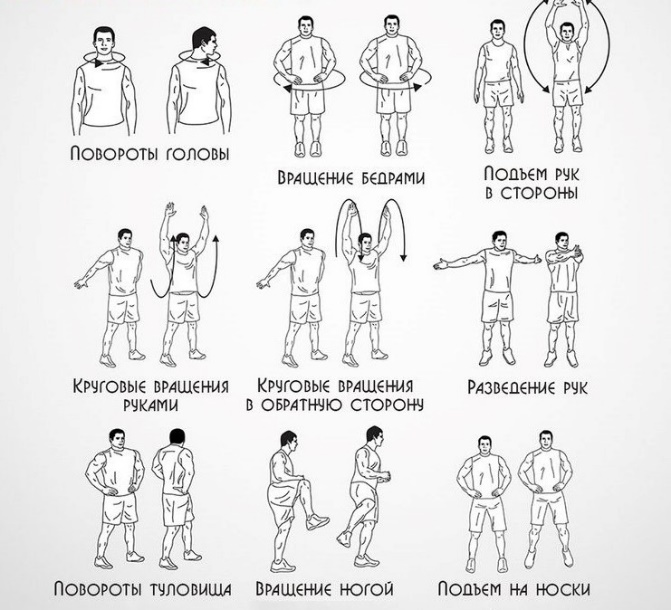 Основная часть: И.П. – лёжа на спине, руки за голову, пальцы в замок, ноги согнуты в коленях  Поднимание туловища . 2х15  И.П. – упор лёжа   отжимание. 2х10 И.П.- лёжа на груди , руки за голову пальцы в замок.Поднять туловище, руки и  прямые ноги и вернуться в И.П 2х10И.П. –  ноги на ширине стопы, руки за спину Приседания в быстром темпе 2х20Прыжки на скакалке 2х30 сек. (Можно не использовать скакалку)Заключительная:И.П.- стойка , ноги по ширине плеч.Протяните левую руку через верхнюю часть тела чуть выше груди. Рука прямая и находится параллельно полу. Помогайте себе правой рукой, аккуратно обхватывая локоть левой руки и усиливая растяжку. Почувствуйте растяжку.И.П.- стойка, ноги в стороны.Поочередные наклоны к ногам, выдох при наклоне.ПредметЗаданиеФорма контроля Русский языкhttps://onlinetestpad.com/ru/test/499-bukvy-n-i-nn-v-imenakh-prilagatelnykhФотографию/скриншот с результатами теста присылать на почту idsmirnova94@yandex.ruАнглийский язык (группа Дворяжкиной Е.Ю.)Стр.56 упр.3 (устно), №5 (письменно)10.00-10.30 ZOOMИдентификатор конференции: 613 002 7951Код доступа: 1uwPyuАнглийский язык (группа Прокопович Ю.Ю.)Изучить теорию: грамматический справочник-Модуль 6-Present Simple в сравнении с Present Continuous (GR4)Стр.59 упр.5-8 – в тетрадь полным ответомПроверка учителем на урокеМатематика  Zoom.Тема: Математика 6 классВремя: 3 февр. 2022 11:00 AM МоскваПодключиться к конференции Zoomhttps://us05web.zoom.us/j/84394136040?pwd=NUxaTUdmRFl1WmcySlRVTUI0emN3UT09Идентификатор конференции: 843 9413 6040Код доступа: d33Gq9Математика Работа  № 1727893  на сайте РЕШУ ВПР (вкладка Математика для 6 класса) Доступ  03.02.2022  с 12:00 по 14:00 (ограничение времени на решение – 20 минут)Проверка выполнения работы на сайте РЕШУ ВПРИЗОТема «Сюжет и содержание в картине». Рисование сюжетной  композиции «Богатыри земли русской».  Материалы: гуашь, акварельПроверка учителем на урокеФизическая культураЗАДАНИЕ ВНИЗУ ТАБЛИЦЫФизическая культураЗАДАНИЕ ВНИЗУ ТАБЛИЦЫ